歡迎參與文化部「閱讀偵探邀請函 有獎徵答抽好禮」活動文化部每年辦理「中小學生讀物選介」，由專業評審選出適合中小學生閱讀的書籍，今年度（第44次）評選結果已於日前公布，為了將評審精心推薦的書單傳遞給更多師生、家長，文化部特別製作精選好書導讀影片，結合有獎徵答活動，邀請全國優秀的閱讀偵探們，於書本中探索未知，獲得新知。「閱讀偵探邀請函 有獎徵答抽好禮」活動時間為111年9月21日至10月30日，只要於活動期間內觀看說書影片，至官網「有獎徵答」專區、FB粉絲專頁進行答題，即可參加抽獎。本次獎品有電子圖書禮券、說書影片介紹圖書，總價值逾新臺幣7萬元，更歡迎學校團體一起總動員參與，爭取「愛書團體獎」的獎品與榮譽，立即上網參加活動去！【有獎徵答】https://reurl.cc/XVglKE【活動官網】 https://book.moc.gov.tw/【活動FB】 https://www.facebook.com/mocbook2015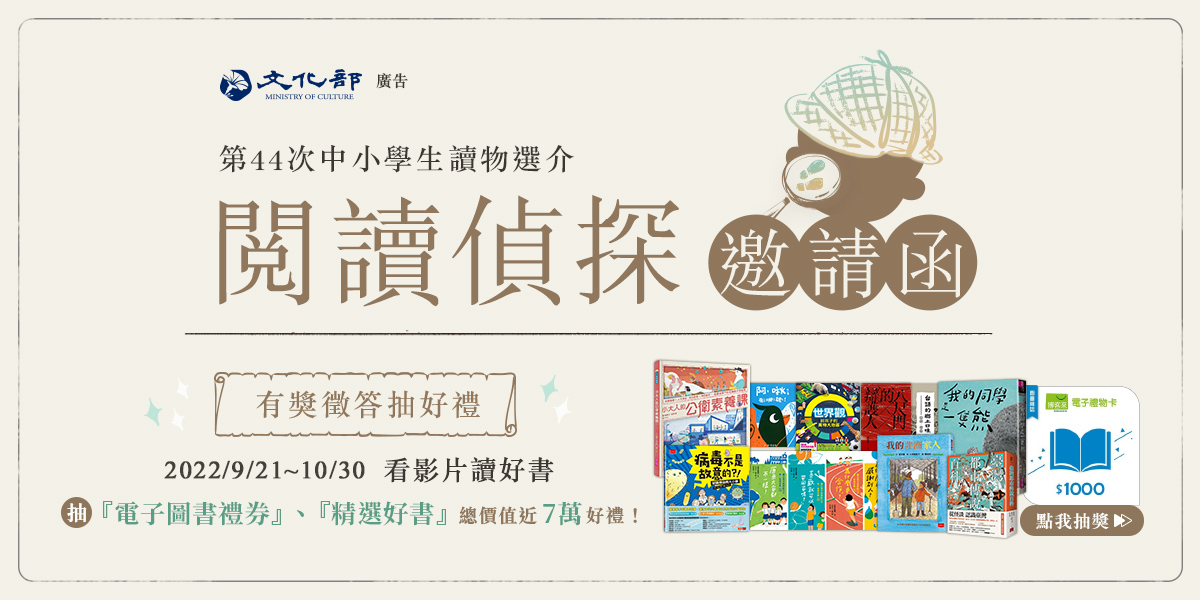 